РЕШЕНИЕО регистрации фракции Всероссийской политической партии «Единая Россия» в Совете народных депутатов муниципального образования «Красногвардейский район» пятого созыва           Рассмотрев документы, представленные для регистрации фракции Всероссийской политической партии «Единая Россия» в Совете народных депутатов муниципального образования «Красногвардейский район», руководствуясь статьей 35.1 Федерального закона от 06.10.2003 г. № 131-ФЗ «Об общих принципах организации местного самоуправления в Российской Федерации», Уставом муниципального образования «Красногвардейский район», Порядком деятельности фракций в Совете народных депутатов муниципального образования «Красногвардейский район», Совет народных депутатов муниципального образования «Красногвардейский район»решил:1. Зарегистрировать фракцию Всероссийской политической партии «Единая Россия» в Совете народных депутатов муниципального образования «Красногвардейский район» пятого созыва (приложение).2. Опубликовать настоящее решение в газете «Дружба», разместить в официальном сетевом издании «Газета Красногвардейского района «Дружба» (http://kr-drugba.ru, ЭЛ № ФС77-74720 от 29.12.2018 г.), а также на официальном сайте органов местного самоуправления муниципального образования «Красногвардейский район» в сети «Интернет» (www.amokr.ru).3. Настоящее решение вступает в силу со дня его опубликования.Председатель Совета народных депутатовмуниципального образования«Красногвардейский район» 					  А.В. Выставкина		   с. Красногвардейское28 сентября 2022 года№ 11Приложение к решениюСовета народных депутатовмуниципального образования «Красногвардейский район»от 28 сентября 2022 года № 11СОСТАВфракции Всероссийской политической партии «Единая Россия» в Совете народных депутатов муниципального образования «Красногвардейский район» пятого созыва1. Выставкина Анна Владимировна - руководитель фракции Всероссийской политической партии «Единая Россия» в Совете народных депутатов муниципального образования «Красногвардейский район»;2. Ханапов Айтеч Казбекович – заместитель руководителя фракции Всероссийской политической партии «Единая Россия» в Совете народных депутатов муниципального образования «Красногвардейский район»;3. Василенко Сергей Владимирович4. Дюмина Марина Владимировна5. Зоболева Евгения Демьяновна6. Косенко Мария Владимировна7. Котрова Татьяна Викторовна8. Кузьминова Мария Михайловна9. Кудаев Айдамир Муратович10. Набоков Нальбий Кирович11. Плахотин Анатолий Леонидович12. Симболетов Руслан Муратович13. Тлишев Мурат Ахмедович14. Тхитлянов Каплан Вячеславович15. Уджуху Элеонора Аслановна16. Шеожев Мурадин АйсовичСОВЕТ НАРОДНЫХ ДЕПУТАТОВМУНИЦИПАЛЬНОГО ОБРАЗОВАНИЯ «КРАСНОГВАРДЕЙСКИЙ РАЙОН»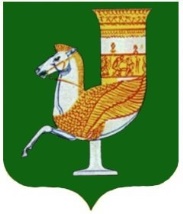 МУНИЦИПАЛЬНЭ ГЪЭПСЫКIЭ ЗИIЭУ «КРАСНОГВАРДЕЙСКЭ РАЙОНЫМ»ИНАРОДНЭ ДЕПУТАТХЭМ Я СОВЕТ